Secretariaat :  Achter de Pastorie 2		             5962 BB Melderslo	opgericht 5 april 1973  - Rabobank Nr. 13.29.05.884 InschrijfformulierAchternaam		:_________________________________Roepnaam		:_____________Geboortedatum		:__________________________________Geslacht			:  0 M   0 VAdres			:__________________________________Postcode			:__________________________________Woonplaats		: __________________________________Telefoon (mobiel)	:__________________________________Emailadres		:__________________________________Handtekening ouder	: ___________________________________(Indien jonger dan 16 jaar)Foto van Gezicht:Het formulier kan op twee manieren ingeleverd worden: Via de brievenbus op onderstaand adres:Petra HagensAchter de Pastorie 25962 BB MeldersloVia de knop ‘Formulieren inleveren’ op de website van Olsredlemhttps://www.olsredlem.nl/vereniging/lid-worden/De ingevulde gegevens zullen worden gebruikt conform de privacy policy. Voor meer info, kunt u mailen met hagenspetra@hotmail.comVolleybal vereniging Olsredlem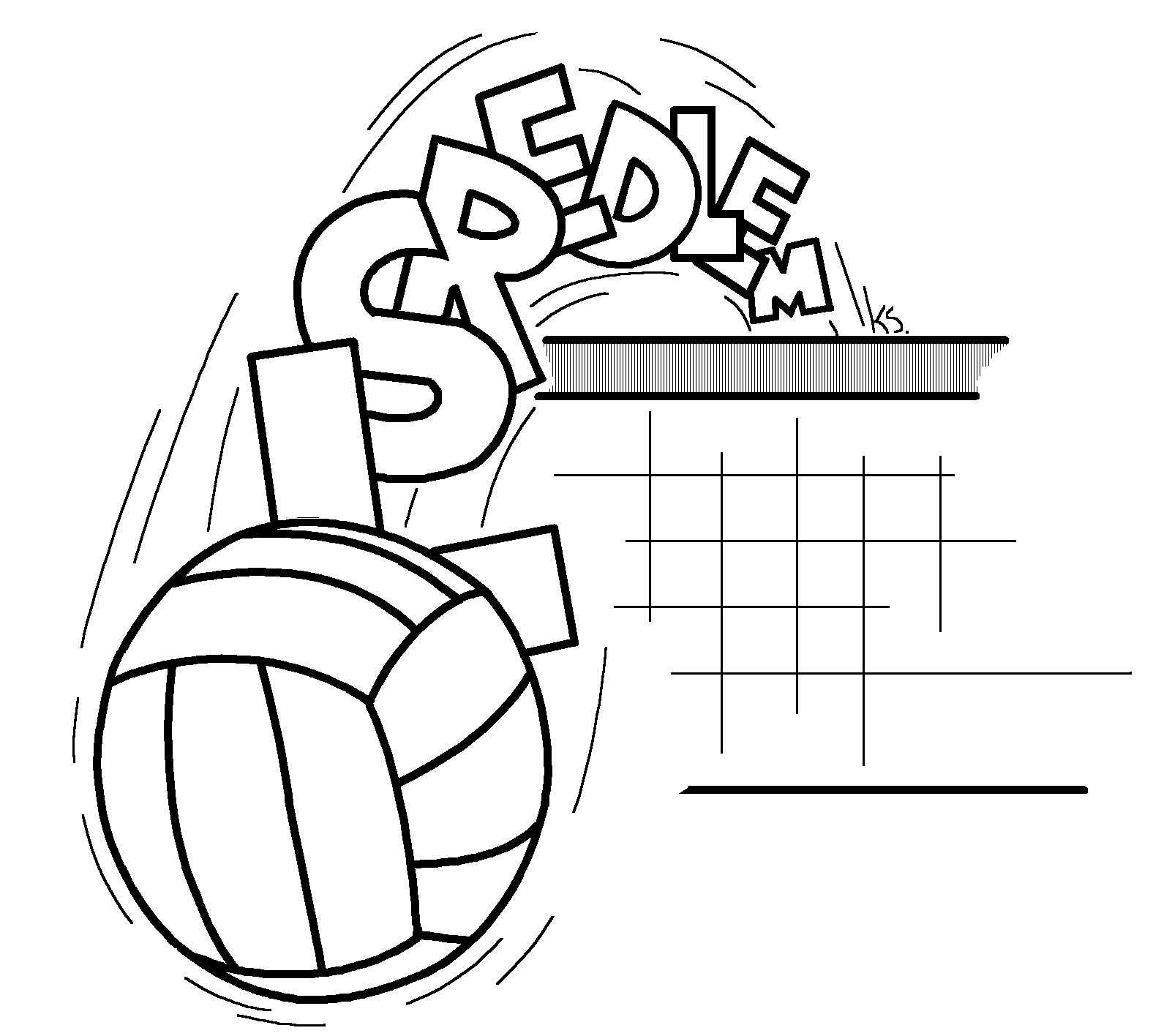 